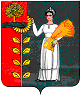 СОВЕТ ДЕПУТАТОВ СЕЛЬСКОГО  ПОСЕЛЕНИЯНОВОЧЕРКУТИНСКИЙ  СЕЛЬСОВЕТДобринского муниципального районаЛипецкой областиСорок второй сессии 1-го созываРЕШЕНИЕ25.09.2020г. 			с. Новочеркутино				 №185-рсОб избрании депутатов сельского поселения Новочеркутинский сельсовет в состав Совета депутатов Добринского муниципального района Липецкой области Российской ФедерацииВ соответствии   с пунктом 1 части 4 статьи 35 Федерального   закона от 06.10.2003 №131–ФЗ «Об общих принципах организации местного самоуправления в Российской Федерации», частью 2 статьи 3 Закона Липецкой области от 02.10.2014 №322-ОЗ «О некоторых вопросах местного самоуправления в Липецкой области»,  Уставом сельского поселения Новочеркутинский сельсовет Добринского муниципального района, Совет депутатов сельского поселения Новочеркутинский сельсоветРЕШИЛ:1. Избрать депутатов сельского поселения Новочеркутинский сельсовет:- Ванину Раису Михайловну,  главу крестьянского (фермерского) хозяйства индивидуального предпринимателя, в состав  Совета депутатов Добринского муниципального района Липецкой области Российской Федерации;- Овчарову Ольгу Федоровну, главу крестьянского (фермерского) хозяйства «Приволье», в состав  Совета депутатов Добринского муниципального района Липецкой области Российской Федерации;в состав Совета депутатов Добринского муниципального района седьмого созыва Липецкой области Российской Федерации.2. Направить данное решение в Совет депутатов Добринского муниципального района.3. Обнародовать настоящее решение.4. Настоящее решение вступает в силу со дня его обнародования.   Председатель Совета депутатов                                                                              сельского поселения                                                                                            Новочеркутинский сельсовет                                                        Н.А.Сошкина    